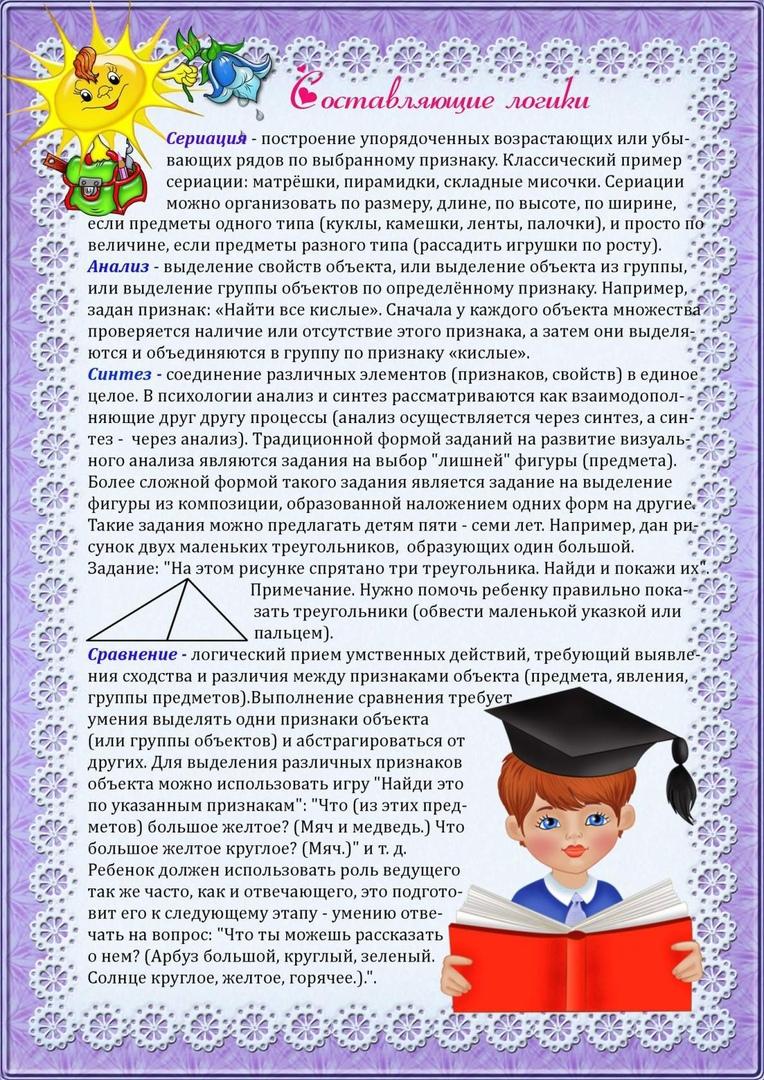 Зачем учить математику?      Как писал М.В. Ломоносов «Математику уже затем учить надо, что она ум в порядок приводит». Математика – уникальный предмет. Она незаменима для развития у детей: логического мышления; памяти; речи; воображенияМатематика участвует в формировании:настойчивости;терпения;творческих способностей личности. Она учит:анализу и синтезу; планированию своих действий; максимально точному изложению мыслей; умению обосновывать имеющуюся точку зрения.помогает знакомить детей дошкольного возраста с окружающим миром.   Мало, кто задумывался, что математика окружает нас с первых дней жизни. Ребенок только родился, а первые цифры в его жизни уже звучат: рост, вес... Малыш растет и уже занимается математикой: подсчет игрушек, конфет, кубиков.    Знания математического содержания также нужны ребёнку и для успешности социальной адаптации, для ориентирования во всё более развивающихся информационных и технологических процессах в обществе.    Традиционно выделяют в качестве основы развития дошкольников по математике четыре содержательные линии: арифметика;  геометрия;  величины;  логика.    К вопросу математического развития детей нужно подходить комплексно, систематически и последовательно. Старайтесь разнообразить вашу совместную деятельность с детьми. Не забывайте про чередование разных видов занятий. И самое главное, воздержитесь от критики, чаще хвалите вашего малыша, поддерживая в нём желание, открывать новые знания.
    Следуйте за интересами своего дошкольника, прислушивайтесь к нему, старайтесь сохранить его естественный природный интерес к предмету. Ваши старания будут вознаграждены. В то же время ни в коем случае не следует «навязывать» детям необходимость изучать предмет, т.к. можно добиться обратного эффекта – нежелания учиться, отсутствия заинтересованности.МКДОУ ДЕТСКИЙ САД №1 «СОЛНЫШКО»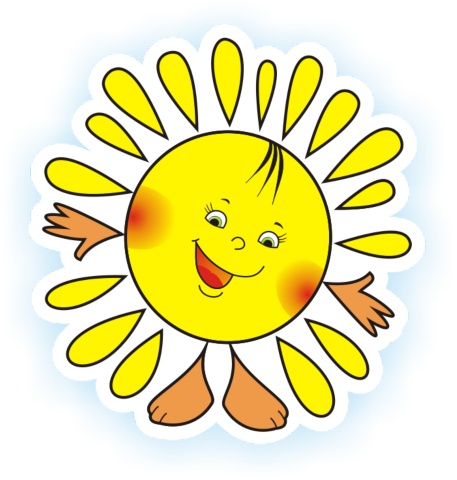 Консультация для родителей«Зачем учить математику»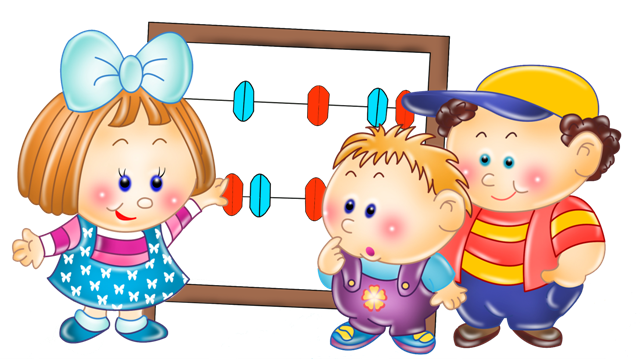 Подготовила: Белобородова Г. К.Альменево, 2022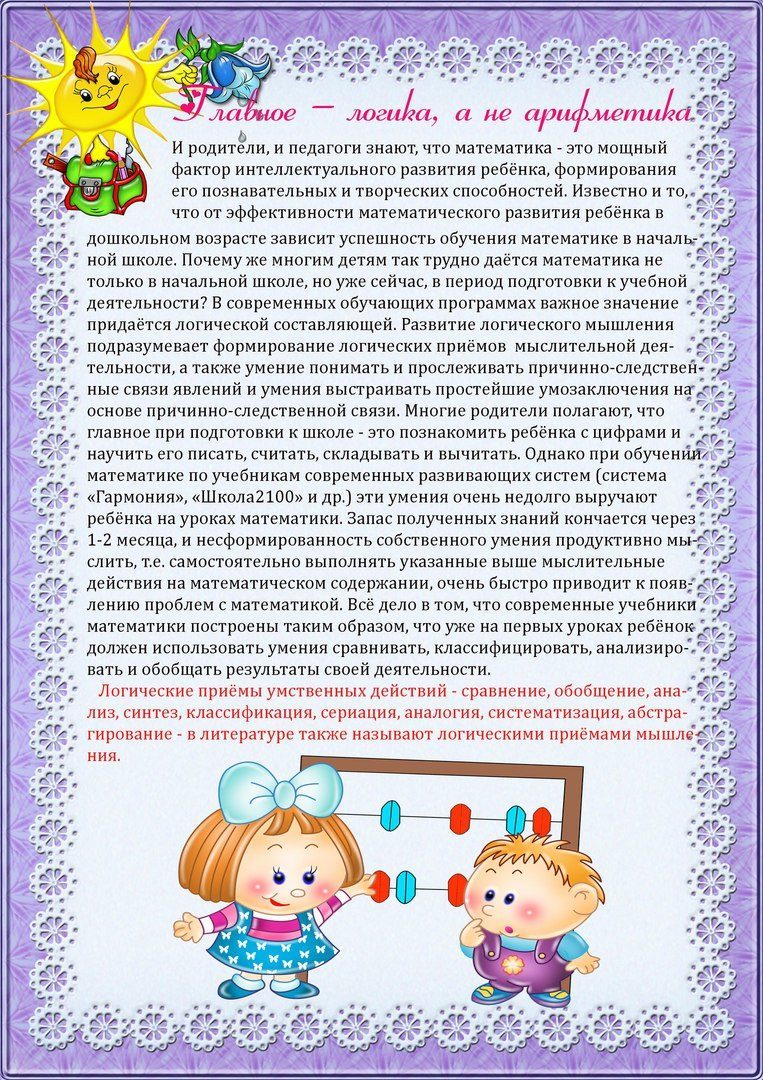 